Name of Line Manager: Name of Line Manager: Clinical Risk Assessment:Date of issue:   Date of issue:   Date Risk Assessment was created:  Date Risk Assessment was created:  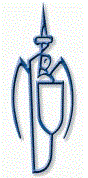 Risk Assessor: Muireann Ní Riain & XXXXXXXXPlease refer to most up to date guidelines from Louise Kenny CNSp Infection Control and Prevention prior to finalising this risk assessmentRisk Assessor: Muireann Ní Riain & XXXXXXXXPlease refer to most up to date guidelines from Louise Kenny CNSp Infection Control and Prevention prior to finalising this risk assessmentReview Date:  Review Date:  Signature of Risk Assessor: ____________________Signature of Risk Assessor: ____________________HAZARD AND RISK DESCRIPTIONWho is At RiskEXISTING CONTROL MEASURESWhat protective and preventive measures are already in place to control the associated risks?  ADDITIONAL  MEASURES REQUIREDAre any further protective and preventative measures required to control the associated risks?                                 PERSON RESPONSIBLE FOR ACTIONDUE DATEThat XXXXX will have Covid 19 infection post hospital discharge Risk of infection from  environment Risk of mild to very severe symptoms of respiratory illness.   XXXX,  staff and other service users in XXX Unit name  Pre Discharge Covid 19 swab completed and results of not detected/ negative received (not required if service user has had Covid 19 in the previous 6months – see SMH guidance re: Hospital Transfers to RCF)Sections 1 & 2 of Appendix 11 – Discharge checklist.Covid 19 (Admissions, Transfers & Discharges Policy) completed prior to discharge from hospital confirmed XXX will be supported in single room, maintain restricted movement with contact and droplet precautions for 14 days1 x Named staff to support XXXXX with his care needs throughout the day. (depending on support levels needed 2nd/ 3rd named staff to be assigned)Personal protective equipment (PPE) available to staff for use (via PPE contact)Guidelines for the Use and management of PPE in place Hand washing facility availableDonning and doffing of PPE video in placeDonning and Doffing stations set upWaste disposal plan in placeMandatory Hand hygiene training in place and available on line for refresherSupport documents available on https://yourotc.net/course/view.php?id=109 Staff awareness re: additional hand washing /Cough etiquette in place. Twice daily environmental cleaning in place in the unitTwice daily environmental cleaning completed in XXXXX’s roomClinical observations and monitoring for indications of Covid 19 taken and recorded 4 hourlyIn the event of hand washing facilities being unavailable hand sanitiser is available.Only named staff members to support XXXXX to minimise risk of infection In the event of changes to clinical observations/ presentation/ deterioration e.g. increased temperature GP/ SMH house medical support to be contacted for review Administer PRN medication as requiredContact to be made with SMH Covid 19 phone line if any queriesPPE stock to be maintained by contacting PPE contactAssessment for Belcamp Nua Isolation Unit if requiredIn the event of symptoms of Covid 19 – risk assessment will be reviewed with possible referral for testing.Testing between days 5-7 post discharge maybe required/ may be considered via GP or SMH Medical if it is known that service user was admitted to a COVID ward/ known Covid ContactAdmission is over 12 hours and less than 3 days in duration Use of shared equipment/ bathroom E.g. Bathroom to be left for 1 hour prior to cleaning and use by other service users after every use as per infection control. Support of a second named staff to be used for all mobility / personal care needs. Hoist to be cleaned after every use as per infection control and not used again by any other Service user for 1 hour post XXXXX using it)XXXXXXName of PIC XXXXX Service Manager
XXXXX Unit staff and support staffImpact Category:Injury+SU Experience+Standards Compliance Standards Compliance +Objectives/ ProjectsBusiness ContinuityBusiness Continuity+Publicity / ReputationPublicity / ReputationFinancial Loss+EnvironmentEnvironmentINITIAL RISKINITIAL RISKINITIAL RISKINITIAL RISKINITIAL RISKINITIAL RISKINITIAL RISKINITIAL RISKINITIAL RISKINITIAL RISKINITIAL RISK RISK STATUS RISK STATUS RISK STATUS RISK STATUS RISK STATUS RISK STATUS RISK STATUS RISK STATUS RISK STATUS RISK STATUSLikelihoodLikelihoodImpactImpactImpactImpactInitial Risk RatingInitial Risk RatingInitial Risk RatingInitial Risk RatingInitial Risk RatingOpenOpenOpenMonitorMonitorMonitorMonitorMonitorClosedClosed4455552020202020xxxReference - Health act 2007-2013 SI No.367 of 2013 Regulation of Residential Services - Safety, Health and Welfare at Work Act 2005 - Safety, Health and Welfare at Work (General Apps) Regs 2007-2016 Chapter 4 Part 2  - HSE Manual Handling and People Handling Policy 2018 - HSA.ie - SMH Risk Management Policy - SMH Safety StatementReference - Health act 2007-2013 SI No.367 of 2013 Regulation of Residential Services - Safety, Health and Welfare at Work Act 2005 - Safety, Health and Welfare at Work (General Apps) Regs 2007-2016 Chapter 4 Part 2  - HSE Manual Handling and People Handling Policy 2018 - HSA.ie - SMH Risk Management Policy - SMH Safety StatementReference - Health act 2007-2013 SI No.367 of 2013 Regulation of Residential Services - Safety, Health and Welfare at Work Act 2005 - Safety, Health and Welfare at Work (General Apps) Regs 2007-2016 Chapter 4 Part 2  - HSE Manual Handling and People Handling Policy 2018 - HSA.ie - SMH Risk Management Policy - SMH Safety StatementReference - Health act 2007-2013 SI No.367 of 2013 Regulation of Residential Services - Safety, Health and Welfare at Work Act 2005 - Safety, Health and Welfare at Work (General Apps) Regs 2007-2016 Chapter 4 Part 2  - HSE Manual Handling and People Handling Policy 2018 - HSA.ie - SMH Risk Management Policy - SMH Safety StatementReference - Health act 2007-2013 SI No.367 of 2013 Regulation of Residential Services - Safety, Health and Welfare at Work Act 2005 - Safety, Health and Welfare at Work (General Apps) Regs 2007-2016 Chapter 4 Part 2  - HSE Manual Handling and People Handling Policy 2018 - HSA.ie - SMH Risk Management Policy - SMH Safety StatementReference - Health act 2007-2013 SI No.367 of 2013 Regulation of Residential Services - Safety, Health and Welfare at Work Act 2005 - Safety, Health and Welfare at Work (General Apps) Regs 2007-2016 Chapter 4 Part 2  - HSE Manual Handling and People Handling Policy 2018 - HSA.ie - SMH Risk Management Policy - SMH Safety StatementReference - Health act 2007-2013 SI No.367 of 2013 Regulation of Residential Services - Safety, Health and Welfare at Work Act 2005 - Safety, Health and Welfare at Work (General Apps) Regs 2007-2016 Chapter 4 Part 2  - HSE Manual Handling and People Handling Policy 2018 - HSA.ie - SMH Risk Management Policy - SMH Safety StatementReference - Health act 2007-2013 SI No.367 of 2013 Regulation of Residential Services - Safety, Health and Welfare at Work Act 2005 - Safety, Health and Welfare at Work (General Apps) Regs 2007-2016 Chapter 4 Part 2  - HSE Manual Handling and People Handling Policy 2018 - HSA.ie - SMH Risk Management Policy - SMH Safety StatementReference - Health act 2007-2013 SI No.367 of 2013 Regulation of Residential Services - Safety, Health and Welfare at Work Act 2005 - Safety, Health and Welfare at Work (General Apps) Regs 2007-2016 Chapter 4 Part 2  - HSE Manual Handling and People Handling Policy 2018 - HSA.ie - SMH Risk Management Policy - SMH Safety StatementReference - Health act 2007-2013 SI No.367 of 2013 Regulation of Residential Services - Safety, Health and Welfare at Work Act 2005 - Safety, Health and Welfare at Work (General Apps) Regs 2007-2016 Chapter 4 Part 2  - HSE Manual Handling and People Handling Policy 2018 - HSA.ie - SMH Risk Management Policy - SMH Safety StatementReference - Health act 2007-2013 SI No.367 of 2013 Regulation of Residential Services - Safety, Health and Welfare at Work Act 2005 - Safety, Health and Welfare at Work (General Apps) Regs 2007-2016 Chapter 4 Part 2  - HSE Manual Handling and People Handling Policy 2018 - HSA.ie - SMH Risk Management Policy - SMH Safety StatementReference - Health act 2007-2013 SI No.367 of 2013 Regulation of Residential Services - Safety, Health and Welfare at Work Act 2005 - Safety, Health and Welfare at Work (General Apps) Regs 2007-2016 Chapter 4 Part 2  - HSE Manual Handling and People Handling Policy 2018 - HSA.ie - SMH Risk Management Policy - SMH Safety StatementReference - Health act 2007-2013 SI No.367 of 2013 Regulation of Residential Services - Safety, Health and Welfare at Work Act 2005 - Safety, Health and Welfare at Work (General Apps) Regs 2007-2016 Chapter 4 Part 2  - HSE Manual Handling and People Handling Policy 2018 - HSA.ie - SMH Risk Management Policy - SMH Safety StatementReference - Health act 2007-2013 SI No.367 of 2013 Regulation of Residential Services - Safety, Health and Welfare at Work Act 2005 - Safety, Health and Welfare at Work (General Apps) Regs 2007-2016 Chapter 4 Part 2  - HSE Manual Handling and People Handling Policy 2018 - HSA.ie - SMH Risk Management Policy - SMH Safety StatementReference - Health act 2007-2013 SI No.367 of 2013 Regulation of Residential Services - Safety, Health and Welfare at Work Act 2005 - Safety, Health and Welfare at Work (General Apps) Regs 2007-2016 Chapter 4 Part 2  - HSE Manual Handling and People Handling Policy 2018 - HSA.ie - SMH Risk Management Policy - SMH Safety StatementReference - Health act 2007-2013 SI No.367 of 2013 Regulation of Residential Services - Safety, Health and Welfare at Work Act 2005 - Safety, Health and Welfare at Work (General Apps) Regs 2007-2016 Chapter 4 Part 2  - HSE Manual Handling and People Handling Policy 2018 - HSA.ie - SMH Risk Management Policy - SMH Safety StatementReference - Health act 2007-2013 SI No.367 of 2013 Regulation of Residential Services - Safety, Health and Welfare at Work Act 2005 - Safety, Health and Welfare at Work (General Apps) Regs 2007-2016 Chapter 4 Part 2  - HSE Manual Handling and People Handling Policy 2018 - HSA.ie - SMH Risk Management Policy - SMH Safety StatementReference - Health act 2007-2013 SI No.367 of 2013 Regulation of Residential Services - Safety, Health and Welfare at Work Act 2005 - Safety, Health and Welfare at Work (General Apps) Regs 2007-2016 Chapter 4 Part 2  - HSE Manual Handling and People Handling Policy 2018 - HSA.ie - SMH Risk Management Policy - SMH Safety StatementReference - Health act 2007-2013 SI No.367 of 2013 Regulation of Residential Services - Safety, Health and Welfare at Work Act 2005 - Safety, Health and Welfare at Work (General Apps) Regs 2007-2016 Chapter 4 Part 2  - HSE Manual Handling and People Handling Policy 2018 - HSA.ie - SMH Risk Management Policy - SMH Safety StatementReference - Health act 2007-2013 SI No.367 of 2013 Regulation of Residential Services - Safety, Health and Welfare at Work Act 2005 - Safety, Health and Welfare at Work (General Apps) Regs 2007-2016 Chapter 4 Part 2  - HSE Manual Handling and People Handling Policy 2018 - HSA.ie - SMH Risk Management Policy - SMH Safety StatementReference - Health act 2007-2013 SI No.367 of 2013 Regulation of Residential Services - Safety, Health and Welfare at Work Act 2005 - Safety, Health and Welfare at Work (General Apps) Regs 2007-2016 Chapter 4 Part 2  - HSE Manual Handling and People Handling Policy 2018 - HSA.ie - SMH Risk Management Policy - SMH Safety Statement